Разъяснение № 1 к конкурсной документации  на конкурс № 1/238/16В составе конкурсной заявки на бумажном носители участники  представляют  документы в двух запечатанных конвертах, имеющих четкую маркировку «Оригина» и «Копия» в каждом из которых должны быть запечатанные конверты «А» и «Б» см. п. 8.3.2 конкурсной документации.Содержание конверта «А»:1.Опись представленных документов, заверенная подписью и печатью.2. Приложение № 2  ( сведения об участнике).3. Копии учредительных документов.4.  Выписка из ЕГРЮЛ5. Справка с налоговой.6. Бухгалтерская отчетность7. Действующие лицензии на право  осуществления деятельности или СРО, включающее виды работ в соответствии с п. 2.1. Конкурсной документации.8. Документы, подтверждающие полномочия лица, подписавшего заявку.9. Сведения о непроведении ликвидации участника или банкротстве.10. Сведения о неприостановлении деятельности.11. Сведения об опыте выполнения работ ( по форме приложения № 11).12. Сведения о персонале участника ( приложение № 12).13. Перечень основных производственных мощностей ( приложение № 13).14.Сведения о наличии технических, сервисных служб ( приложение № 14).Содержание конверта «Б»:1.Опись представленных документов, заверенная подписью и печатью.2. Заявка на участие в конкурсе – приложение № 1.3. Финансово-коммерческое предложение – приложение № 3.4. Техническое предложение – приложение № 15.Заведующий детского сада № 238 ОАО «РЖД»                                                                        Т.Г.Зубченко 05.05.2016 года                       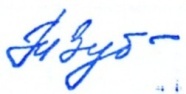 